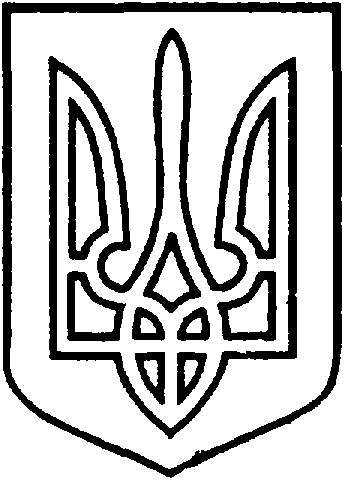 СЄВЄРОДОНЕЦЬКА МІСЬКА ВІЙСЬКОВО-ЦИВІЛЬНА АДМІНІСТРАЦІЯ  СЄВЄРОДОНЕЦЬКОГО РАЙОНУ  ЛУГАНСЬКОЇ  ОБЛАСТІРОЗПОРЯДЖЕННЯкерівника Сєвєродонецької міської  військово-цивільної адміністрації18 червня 2021  року                                                             	    №  996 Про затвердження бланків	Відповідно до Указу Президента України від 19 лютого 2021 року №62/2021  «Про утворення та реорганізацію військово-цивільних адміністрацій у Луганській області» та розпорядження керівника Сєвєродонецької міської військово-цивільної адміністрації Сєвєродонецького району Луганської області від 31 березня 2021року № 252 «Про визначення старостинських округів Сєвєродонецької міської військово-цивільної адміністрації Сєвєродонецького району Луганської області», керуючись розпорядженнями керівника Сєвєродонецької міської військово-цивільної адміністрації від 22 квітня 2021 року № 550 «Про затвердження Положення про старосту Сєвєродонецької міської територіальної громади» та від 28 квітня 2021 року № 582 «Про виготовлення гербових печаток старостинським округам Сєвєродонецької міської військово-цивільної адміністрації», зобовʼязую:Затвердити бланки старост старостинських округів Сєвєродонецької міської військово-цивільної адміністрації Сєвєродонецького району луганської області :Борівського старостинського округу ( Додаток 1);Сиротинського старостинського округу ( Додаток 2);Смолянинівського старостинського округу ( Додаток 3);Боровенського старостинського округу ( Додаток 4);Чабанівського старостинського округу ( Додаток 5);Єпіфанівський старостинський округ ( Додаток 6);Новоастраханський старостинський округ ( Додаток 7).Дане розпорядження підлягає оприлюдненню.Контроль за виконанням даного розпорядження залишаю за собою.Керівник Сєвєродонецької міськоївійськово-цивільної адміністрації  		                   Олександр СТРЮК Додаток 1							до розпорядження керівникаСєвєродонецької міськоївійськово-цивільної адміністрації							18 червня 2021 року  № 996СЄВЄРОДОНЕЦЬКА МІСЬКА ВІЙСЬКОВО-ЦИВІЛЬНА  АДМІНІСТРАЦІЯСЄВЄРОДОНЕЦЬКОГО РАЙОНУ  ЛУГАНСЬКОЇ  ОБЛАСТІБОРІВСЬКИЙ СТАРОСТИНСЬКИЙ ОКРУГ вул.Калініна, буд.7,  смт.Борівське, Сєвєродонецького району Луганської обл., 93493, Україна,
 тел.: (06452) 9-97-97    E-mail: borovskoesovet61@gmail.com     Код ЄДРПОУ  44083662___________________№ _________________На № __________  від  ____________                                     Заступник керівникаСєвєродонецької міської ВЦА				Тетяна ВЕРХОВСЬКАДодаток 2							до розпорядження керівникаСєвєродонецької міськоївійськово-цивільної адміністрації							18 червня 2021 року  № 996СЄВЄРОДОНЕЦЬКА МІСЬКА ВІЙСЬКОВО-ЦИВІЛЬНА  АДМІНІСТРАЦІЯСЄВЄРОДОНЕЦЬКОГО РАЙОНУ  ЛУГАНСЬКОЇ  ОБЛАСТІСИРОТИНСЬКИЙ СТАРОСТИНСЬКИЙ ОКРУГ вул.Шкільна, 34,  смт.Сиротине, Сєвєродонецького району Луганської обл., 93490, Україна,
 тел.: (06452) 2-76-60;  095-453-46-61      E-mail: sirotino-rada@meta.ua       Код ЄДРПОУ  44083662___________________№ _________________На № __________  від  ____________                                     Заступник керівникаСєвєродонецької міської ВЦА				Тетяна ВЕРХОВСЬКАДодаток 3							до розпорядження керівникаСєвєродонецької міськоївійськово-цивільної адміністрації							18 червня 2021 року  № 996СЄВЄРОДОНЕЦЬКА МІСЬКА ВІЙСЬКОВО-ЦИВІЛЬНА  АДМІНІСТРАЦІЯСЄВЄРОДОНЕЦЬКОГО РАЙОНУ  ЛУГАНСЬКОЇ  ОБЛАСТІСМОЛЯНИНІВСЬКИЙ СТАРОСТИНСЬКИЙ ОКРУГ вул.Миру, буд.93,  с.Смолянинове, Сєвєродонецького району Луганської обл., 93532, Україна,
 тел.: м.т.(+38) 066-117-17-73      E-mail: smolyaninovo_sovet@i.ua      Код ЄДРПОУ  44083662___________________№ _________________На № __________  від  ____________                                     Заступник керівникаСєвєродонецької міської ВЦА				Тетяна ВЕРХОВСЬКАДодаток 4							до розпорядження керівникаСєвєродонецької міськоївійськово-цивільної адміністрації							18 червня 2021 року  № 996СЄВЄРОДОНЕЦЬКА МІСЬКА ВІЙСЬКОВО-ЦИВІЛЬНА  АДМІНІСТРАЦІЯСЄВЄРОДОНЕЦЬКОГО РАЙОНУ  ЛУГАНСЬКОЇ  ОБЛАСТІБОРОВЕНСЬКИЙ СТАРОСТИНСЬКИЙ ОКРУГ вул.Миру, буд.31-А,  с.Боровеньки, Сєвєродонецького району Луганської обл., 93943, Україна,
 тел.: 095–889-69-56      E-mail: borovenskarada@ukr.net      Код ЄДРПОУ  44083662___________________№ _________________На № __________  від  ____________                                     Заступник керівникаСєвєродонецької міської ВЦА				Тетяна ВЕРХОВСЬКАДодаток 5							до розпорядження керівникаСєвєродонецької міськоївійськово-цивільної адміністрації							18 червня  2021 року  № 996СЄВЄРОДОНЕЦЬКА МІСЬКА ВІЙСЬКОВО-ЦИВІЛЬНА  АДМІНІСТРАЦІЯСЄВЄРОДОНЕЦЬКОГО РАЙОНУ  ЛУГАНСЬКОЇ  ОБЛАСТІЧАБАНІВСЬКИЙ  СТАРОСТИНСЬКИЙ  ОКРУГ вул.Миру, 41-А,  с.Чабанівка, Сєвєродонецького району Луганської обл., 93513, Україна,
 тел.: 095-475-53-18      E-mail: chabanivka41@gmail.com       Код ЄДРПОУ  44083662___________________№ _________________На № __________  від  ____________                                     Заступник керівникаСєвєродонецької міської ВЦА				Тетяна ВЕРХОВСЬКАДодаток 6							до розпорядження керівникаСєвєродонецької міськоївійськово-цивільної адміністрації							18 червня 2021 року   № 996СЄВЄРОДОНЕЦЬКА МІСЬКА ВІЙСЬКОВО-ЦИВІЛЬНА  АДМІНІСТРАЦІЯСЄВЄРОДОНЕЦЬКОГО РАЙОНУ  ЛУГАНСЬКОЇ  ОБЛАСТІЄПІФАНІВСЬКИЙ  СТАРОСТИНСЬКИЙ  ОКРУГ вул.Жданова, 74,  с.Єпіфанівка, Сєвєродонецького району Луганської обл., 92942, Україна,
 тел.: 050-809-77-12      E-mail: silradaepifan2016@ukr.net       Код ЄДРПОУ  44083662___________________№ _________________На № __________  від  ____________                                     Заступник керівникаСєвєродонецької міської ВЦА				Тетяна ВЕРХОВСЬКАДодаток 7							до розпорядження керівникаСєвєродонецької міськоївійськово-цивільної адміністрації							18 червня 2021 року  № 996СЄВЄРОДОНЕЦЬКА МІСЬКА ВІЙСЬКОВО-ЦИВІЛЬНА  АДМІНІСТРАЦІЯСЄВЄРОДОНЕЦЬКОГО РАЙОНУ  ЛУГАНСЬКОЇ  ОБЛАСТІНОВОАСТРАХАНСЬКИЙ СТАРОСТИНСЬКИЙ ОКРУГ вул.Центральна, 49,  с.Новоастрахань, Сєвєродонецького району Луганської обл., 92940, Україна,
 тел.: (06454) 9-41-17      E-mail: silsckarada@ukr.net       Код ЄДРПОУ  44083662___________________№ _________________На № __________  від  ____________                                     Заступник керівникаСєвєродонецької міської ВЦА				Тетяна ВЕРХОВСЬКА